ＮＰＯ法人イベント等情報掲示板掲載依頼書　　　　　　　　　　　　　　　　　　　　　　　　　　　　　令和　年　月　日　埼玉県東部地域振興センター　あて 　　　　　　　　　 　　 　法人名　　　　　　　　　　　 　　　代表者氏名　　次のとおり、東部地域振興センターホームページの「イベント等情報掲示板」への情報の掲載を依頼します。1　掲載内容　※　太線内の情報が原則そのまま掲載されます。　　　　　　　（裏面に続く）２　掲載希望期間  　 令和　　年　　月　　日～令和　　年　　月　　日　３　確認事項　　□　掲載されている情報の中に、個人情報など掲載にふさわしくないものは含まれいません　　□　利用規約に同意します４　特記事項５　担当者連絡先ＮＰＯ法人イベント等情報掲示版掲載依頼書（記入例）　　　　　　　　　　　　　　　　　　　　　　　　　　　　　令和３年１０月１０日　埼玉県東部地域振興センター　あて　　　　　　　　　  　　 　法人名　ＮＰＯ法人枯れ木に花を咲かせましょう　　　　　　　　　　 　　　代表者氏名　花 咲　爺 三　次のとおり、東部地域振興センターホームページの「イベント等情報掲示板」への情報の掲載を依頼します。1　掲載内容　※　太線内の情報が原則そのまま掲載されます。　　　　　　　（裏面に続く）２　掲載希望期間  　 令和３年１０月１日～令和３年１１月１５日３　確認事項　　☑　掲載されている情報の中に、個人情報など掲載にふさわしくないものは含まれいません　　☑　利用規約に同意します４　特記事項５　担当者連絡先タイトルタイトル（50文字以内）　　　画像①画像は正方形②イラストも可(正方形)③本書に貼り付けずに、　別に画像ファイルを提　出しても可画像①画像は正方形②イラストも可(正方形)③本書に貼り付けずに、　別に画像ファイルを提　出しても可画像タイトル　（　　　　　　　　　　）ＰＤＦファイルイベントのチラシや法人のパンフレットなどＰＤＦファイルイベントのチラシや法人のパンフレットなどPDFファイル有無　　有 □　　無 □PDFファイルのファイル名（　　　　　　　　　　　　　　　　　　　　　　　）リンク先ページ法人のホームページなどのリンクを貼れますリンク先ページ法人のホームページなどのリンクを貼れますリンク先ページ有無　　有 □　　無 □リンク先の名称（　　　　　　　　）URL（　　　　　　　　　　　　　　　　　　　　　　）問合せ先法人名問合せ先電話番号問合せ先メールアドレス問合せ先ホームページ担当者電話番号メールアドレスタイトルタイトル（50文字以内）　　　１１月１３日、春日部市大沼の○○川沿いに桜の苗を植えます。みんなできれいな花を咲かせましょう。お手伝いいただける方を、募集中します。画像①画像は正方形②イラストも可(正方形)③本書に貼り付けずに、　別に画像ファイルを提　出しても可画像①画像は正方形②イラストも可(正方形)③本書に貼り付けずに、　別に画像ファイルを提　出しても可画像タイトル　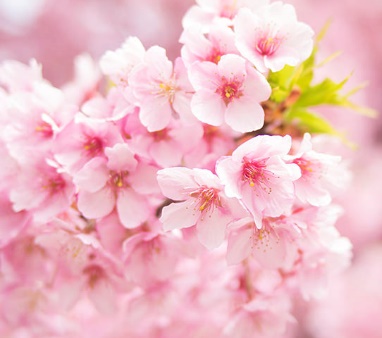 （昨年の植栽の様子）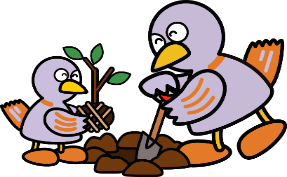 ＰＤＦファイルイベントのチラシや法人のパンフレットなどＰＤＦファイルイベントのチラシや法人のパンフレットなどPDFファイル有無　　有 ☑　　無 □PDFファイルのファイル名（R030〇13 桜植栽　　　　　　　　　　　　　　　　）リンク先ページ法人のホームページなどのリンクを貼れますリンク先ページ法人のホームページなどのリンクを貼れますリンク先ページ有無　　有 ☑　　無 □リンク先の名称（桜の苗木の植栽をします）URL（https://www.karekini-hana.com/………………　　　）問合せ先法人名 ＮＰＯ法人枯れ木に花を咲かせましょう（担当：石持）問合せ先電話番号 048-737-XXXX問合せ先メールアドレス karekini-hana@jmail.com問合せ先ホームページ ｈｔｔｐｓ：///www.karekini-hana.com/　な　し担当者石　持　さくら電話番号048-737-XXXXメールアドレスcherry-blossom.ohnuma@jmail.com